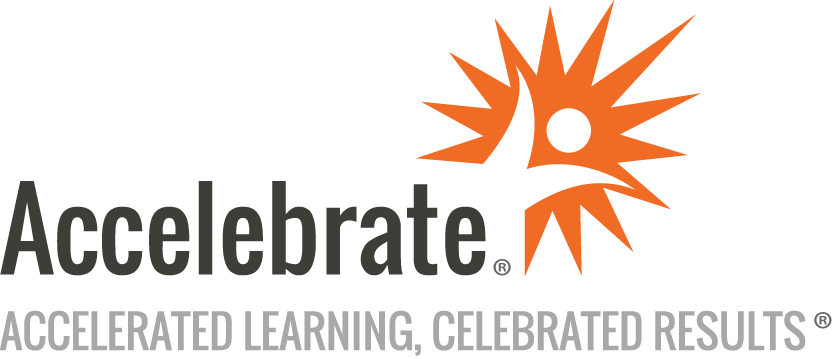 Data Analytics using Power BICourse Number: PBI-110
Duration: 5 daysOverviewThis Data Analytics using Power BI training course teaches attendees how to implement best practices for modeling, visualizing, and analyzing data with Power BI. Participants learn how to access and process data from various sources, including relational and non-relational databases. Attendees also learn how to manage and deploy reports and dashboards for sharing and content distribution.Note: This course includes topics from Microsoft Official Courses Power BI Data Analyst (PL-300, 3 days) and Designing and Implementing Enterprise-Scale Analytics Solutions Using Microsoft Azure and Microsoft Power BI (DP-500, 4 days).PrerequisitesAll attendees must have experience working with data in the cloud, specifically:Understand core data conceptsExperience working with relational and non-relational databasesKnowledge of data analysis and visualization conceptsMaterialsAll Power BI training students receive comprehensive courseware.Software Needed on Each Student PCA recent version of Windows (Windows 10 or later) with at least 8 GB of RAMMicrosoft Office installedPower BI Desktop installedObjectivesIngest, clean, and transform dataModel data for performance and scalabilityDesign and create reports for data analysisApply and perform advanced report analyticsManage and share reportsWorking with datasets, dataflows, and datamartsWorking with calculation groupsUsing DAX Studio and Tabular Editor tools to optimize report performanceCreate paginated reports in Power BIOutlineGet Started with Microsoft Data Analytics Data Analytics and MicrosoftGetting Started with Power BIGetting Started in Power BI DesktopGetting StartedAfter completing this module, students will be able to:Explore the different roles in dataIdentify the tasks that are performed by a data analystDescribe the Power BI landscape of products and servicesUse the Power BI servicePrepare Data in Power BI Get data from various data sourcesPreparing Data in Power BI DesktopPrepare DataAfter completing this module, students will be able to:Identify and retrieve data from different data sourcesUnderstand the connection methods and their performance implicationsUse Microsoft DataverseConnect to a data flowClean, Transform, and Load Data in Power BI Data shapingEnhance the data structureData ProfilingTransforming and Loading Data in Power BI DesktopLoading DataAfter completing this module, students will be able to:Apply data shape transformationsEnhance the structure of the dataProfile and examine the dataDesign a Data Model in Power BI Introduction to data modelingWorking with tablesDimensions and HierarchiesData Modeling in Power BI DesktopCreate Model RelationshipsConfigure TablesReview the model interfaceCreate Quick MeasuresAdvanced Data Modeling in Power BI DesktopConfigure many-to-many relationshipsEnforce row-level securityAfter completing this module, students will be able to:Understand the basics of data modelingDefine relationships and their cardinalityImplement Dimensions and HierarchiesCreate histograms and rankingsCreate Model Calculations using DAX in Power BI Introduction to DAXDAX contextAdvanced DAXAdvanced DAX in Power BI DesktopUse the CALCULATE() function to manipulate filter contextUse Time Intelligence functionsIntroduction to DAX in Power BI DesktopCreate calculated tablesCreate calculated columnsCreate measuresAfter completing this module, students will be able to:Understand DAXUse DAX for simple formulas and expressionsCreate calculated tables and measuresBuild simple measuresWork with Time Intelligence and Key Performance IndicatorsOptimize Model Performance in Power BI Optimize the model for performanceOptimize DirectQuery ModelsCreate and manage AggregationsAfter completing this module, students will be able to:Understand the importance of variablesEnhance the data modelOptimize the storage modelImplement aggregationsCreate Reports in Power BI Design a reportEnhance the reportDesigning a report in Power BI DesktopCreate a live connection in Power BI DesktopDesign a reportConfigure visual fields and format propertiesEnhancing reports with interaction and formatting in Power BI DesktopCreate and configure Sync SlicersCreate a drillthrough pageApply conditional formattingCreate and use BookmarksAfter completing this module, students will be able to:Design a report page layoutSelect and add effective visualizationsAdd basic report functionalityAdd report navigation and interactionsImprove report performanceDesign for accessibilityCreate Dashboards in Power BI Create a DashboardReal-time DashboardsEnhance a DashboardCreating a Dashboard in Power BI ServiceCreate a DashboardPin visuals to a DashboardConfigure a Dashboard tile alertUse Q&A to create a dashboard tileAfter completing this module, students will be able to:Create a DashboardUnderstand real-time DashboardsEnhance Dashboard usabilityEnhance reports for usability and storytelling in Power BI Paginated report overviewCreate Paginated reportsCreating a Paginated report in Power BI DesktopUse Power BI Report BuilderDesign a multi-page report layoutDefine a data sourceDefine a datasetCreate a report parameterExport a report to PDFAfter completing this module, students will be able to:Explain paginated reportsCreate a paginated reportCreate and configure a data source and datasetWork with charts and tablesPublish a reportPerform Advanced Analytics in Power BI Advanced AnalyticsData Insights through AI visualsData Analysis in Power BI DesktopCreate animated scatter chartsUse the visual to forecast valuesWork with Decomposition Tree visualWork with the Key Influencers visualAfter completing this module, students will be able to:Explore statistical summaryUse the Analyze featureIdentify outliers in dataConduct time-series analysisUse the AI visualsUse the Advanced Analytics custom visualManage Datasets in Power BI ParametersDatasetsSecurity in Power BIAfter completing this module, students will be able to:Create and work with parametersManage datasetsConfigure dataset refreshTroubleshoot gateway connectivityUnderstand the aspects of Power BI securityConfigure row-level security roles and group membershipsCreate and Manage Workspaces in Power BI Creating WorkspacesSharing and Managing AssetsPublishing and Sharing Power BI ContentMap security principals to dataset rolesShare a dashboardPublish an AppAfter completing this module, students will be able to:Create and manage a workspaceUnderstand workspace collaborationMonitor workspace usage and performanceDistribute an AppCreate calculation groups Explore how calculation groups work.Maintain calculation groups in a model.Use calculation groups in a Power BI reportOptimize Power BI Performance Optimize queries using the performance analyzerOptimize a data model using aggregations, incremental refresh, and hybrid/dual modelCreate and manage scalable Power BI dataflows Describe Power BI dataflows and use casesDescribe best practices for implementing Power BI dataflowsCreate and consume Power BI dataflowsCreate paginated reports Get dataCreate a paginated reportWork with charts and tables on the reportPublish the reportConclusion